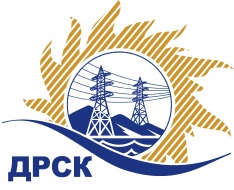 Акционерное Общество«Дальневосточная распределительная сетевая  компания»ПРОТОКОЛ ПЕРЕТОРЖКИСПОСОБ И ПРЕДМЕТ ЗАКУПКИ: открытый электронный запрос предложений № 591569 на право заключения Договора на выполнение работ «Капитальный ремонт ВЛ 35 кВ Дубки-Анастасьевка с отп. на ПС Краснознаменка (Т-38») для нужд филиала АО «ДРСК» «Хабаровские электрические сети» (закупка 59 раздела 1.1. ГКПЗ 2016 г.).Плановая стоимость: 8 372 000,00 руб. без учета НДС; 9 878 960,0 руб. с учетом НДСПРИСУТСТВОВАЛИ: постоянно действующая Закупочная комиссия 2-го уровня Информация о результатах вскрытия конвертов:В адрес Организатора закупки поступило 3 (три) заявки на участие в  процедуре переторжки.Вскрытие конвертов было осуществлено в электронном сейфе Организатора закупки на Торговой площадке Системы www.b2b-energo.ru. автоматически.Дата и время начала процедуры вскрытия конвертов с предложениями на участие в закупке: 15:00 часов благовещенского времени 22.01.2016 г Место проведения процедуры вскрытия конвертов с предложениями на участие в закупке: Торговая площадка Системы www.b2b-energo.ru.Ответственный секретарь Закупочной комиссии 2 уровня  		                                                               М.Г.ЕлисееваЧувашова О.В.(416-2) 397-242№ 225/УР-Пг. Благовещенск22 января 2016 г.№п/пНаименование Участника закупки и его адресОбщая цена заявки до переторжки, руб. без НДСОбщая цена заявки после переторжки, руб. без НДСООО "Актис Капитал" (680007, Хабаровский край, г. Хабаровск, ул. Волочаевская, д. 8, литер Щ, оф. 11)Предложение: подано 28.12.2015 в 07:43
Цена: 9 794 000,00 руб. (цена без НДС: 8 300 000,00 руб.)Предложение: подано 22.01.2016 в 14:48
Цена: 8 855 396,14 руб. (цена без НДС: 7 504 573,00 руб.)2.АО «ВСЭСС» (Россия, г. Хабаровск, ул. Тихоокеанская, 165, 680042)Предложение, подано 28.12.2015 в 07:29
Цена: 9 823 500,00 руб. (цена без НДС: 8 325 000,00 руб.)Предложение, подано 22.01.2016 в 14:35
Цена: 7 431 516,10 руб. (цена без НДС: 6 297 895,00 руб.)3.ООО "ГОРТРАНС" (680014, Россия, г. Хабаровск, квартал ДОС, д. 4/16)Предложение: подано 28.12.2015 в 08:05
Цена: 9 876 858,42 руб. (цена без НДС: 8 370 219,00 руб.)Предложение: подано 28.12.2015 в 08:05
Цена: 8 296 561,12 руб. (цена без НДС: 7 030 984,00 руб.)